В  соответствии с ч. 2 ст. 5 ФЗ «О внесении изменений в Градостроительный кодекс Российской Федерации и отдельные законодательные акты Российской Федерации» № 456-ФЗ от 29.12.2014, Федеральным законом от 6 октября 2003 года № 131-ФЗ «Об общих принципах организации местного самоуправления в Российской Федерации», Постановлением Правительства РФ от 14.06.2013 № 502 «Об утверждении требований к программам комплексного развития систем коммунальной инфраструктуры поселений, городских округов»,  Постановлением Правительства Ленинградской области от 4 декабря 2017 года № 541 «Об утверждении Генерального плана муниципального образования Пчевское сельское поселение Киришского муниципального района Ленинградской области», администрация  муниципального образования Пчевское сельское поселение ПОСТАНОВЛЯЕТ:1. Утвердить Программу комплексного развития систем коммунальной инфраструктуры муниципального образования  Пчевское сельское поселение Киришского муниципального района Ленинградской области на 2017-2030 годы согласно приложению.2. Разместить настоящее постановление на официальном сайте  муниципального образования Пчевское сельское поселение и опубликовать в газете «Пчевский вестник».Настоящее постановление вступает в силу со дня официального опубликования.Контроль за исполнением постановления оставляю за собой.Глава администрации 						                Д.Н.ЛевашовРазослано: в дело-3 УТВЕРЖДЕНОпостановлением администрациимуниципального образования Пчевское сельское поселениеКиришского муниципального районаЛенинградской областиот 18  декабря 2017 года № 134Программакомплексного развития систем коммунальной инфраструктурымуниципального образования Пчевское сельское  поселение Киришского муниципального  районаЛенинградской области на 2017-2030 годыПаспортпрограммы комплексного развития  систем коммунальной инфраструктуры муниципального образования Пчевское сельское  поселение Киришского  муниципального района Ленинградской области1. Характеристика существующего состояния систем коммунальной инфраструктуры2. Перспективы развития поселения, городского округа(план развития поселения, городского округа, план прогнозируемой застройки и прогнозируемый спрос на коммунальные ресурсы на период действия генерального плана)Перспективы развития муниципального образования Пчевское сельское  поселения определены генеральным планом муниципального образования Пчевское сельское  поселение Киришского муниципального  района Ленинградской области, утвержденного постановлением Правительства Ленинградской области от 04.12.2017 года №541.Генеральный план разработан на период до 2035 года с выделением первой очереди - 2025 год.Основные показатели, характеризующие направления и масштабы развития поселения, представлены в таблице 1.Основные технико-экономические показателигенерального плана муниципального образования Пчевское сельское поселение Киришского муниципального района Ленинградской областиТаблица 13. Целевые показатели и мероприятияпо развитию систем коммунальной инфраструктуры3.1. Система электроснабженияВ период расчетного срока следует провести оценку технического состояния ВЛ 10 кВ от опорного центра питания – ПС № 332 «Пчева» 110/10 кВ к потребителям для установления сроков замены или сроков последующей эксплуатации проводов, изоляторов, опор ввиду достижения ими сроков естественного износа.Электроснабжение новых площадок жилого и промышленного строительства на территории Пчевского сельского поселения будет осуществляться от действующего распределительного электросетевого комплекса напряжением 10 кВ с учетом его реконструкции.Определение электрической нагрузки коммунально-бытовых потребителей производилось в соответствии с требованиями РД 34.20.185-94, СП 31-110-2003.Для определения удельной расчетной нагрузки селитебной территории приняты следующие показатели:жилые здания 1-2 этажа, оборудованы плитами на природном газе – 15,0 Вт/м²;жилые здания 1-2 этажа, оборудованы электрическими плитами – 20,7 Вт/ м²;жилые здания 3-5 этажей, оборудованы плитами на природном газе – 15,8 Вт/м².Электрические нагрузки (0,4 кВт, МВт) коммунально-бытовых потребителей проектируемой жилой застройкиВ связи с запланированным созданием новых промышленных площадок на территории Пчевского сельского поселения увеличится электрическая нагрузка на источники электроснабжения. Электрическая нагрузка новых промышленных предприятий на первую очередь и расчетный срок определена из расчета средней нагрузки 150 кВ·А на 1 га промышленной территории. Всего на территории поселения планируется 21,16 га промышленной территории, в том числе в дер. Пчева – 3,69 га, севернее дер. Пчева – 12,0 га, в дер. Мотохово – 5,47 га.Таким образом, электрическая нагрузка по сети 0,4 кВт промышленных предприятий на расчетный срок увеличится на 3,2 МВ∙А.Электрические нагрузки по сети 0,4 кВт общественных зданий и коммунальных предприятий на расчетный срок составят 0,05 МВт.Таким образом, дополнительная электрическая нагрузка на ПС № 332 «Пчева» 110/10 кВ на шинах 0,4 кВ источников электроснабжения с учетом роста нагрузок в связи с запланированным жилищным, социально-бытовым и промышленным строительством составит на первую очередь – 0,63 МВ∙А, на расчетный срок – 3,83 МВ∙А, что может потребовать замены силовых трансформаторов.Потребности в электроэнергии объектов располагаемых на перспективных площадях строительства, необходимо принимать, по мере реализации на них инвестиционных проектов.Рост потребления электроэнергии может возникнуть в случаях:роста производственных мощностей промышленных и сельскохозяйственных предприятий или их перепрофилирования и переоборудования;переоборудования систем электроснабжения жилого фонда в связи с использованием более энергопотребляющей бытовой техники.Для обеспечения надежного и бесперебойного электроснабжения возможно развитие сетевых объектов путем реконструкции существующих подстанций с заменой трансформаторов на более мощные и установкой дополнительных трансформаторов.Мероприятия федерального значения:Согласно схеме территориального планирования Российской Федерации в области энергетики, утвержденной постановлением Правительства Российской Федерации от 11.11.2013 № 2084-р планируется строительство ВЛ 750 кВ ПС № 3 «Ленинградская» – ПС «Белозерская» на первую очередь.Мероприятия регионального значения:Согласно схеме территориального планирования Ленинградской области, утвержденной постановлением Правительством Ленинградской области от 29.12.2012 № 460 (с изменениями, внесенными постановлением Правительства Ленинградской области от 21.12.2015 № 490) и схеме и программе развития электроэнергетики Ленинградской области на 2016–2020 годы, утвержденной распоряжением Губернатора Ленинградской области от 29.08.2016 № 607-рг, планируются реконструкция ПС 110/10 кВ № 332 «Пчева: установка 2 трансформаторов по 4 МВ∙А взамен существующего 2,5 МВ∙А и замена ячеек – первая очередь.Мероприятия местного значения:Согласно инвестиционной программе ПАО «Ленэнерго» на 2016 – 2020 годы (утвержденной приказом Министерством энергетики Российской Федерации 29.12.2015 № 1042) планируется строительство 2 ТП в дер. Чирково. Мероприятия, принимаемые в составе генерального плана:строительство 2 ТП мощностью 160 МВ·А в дер. Чирково – первая очередь;реконструкция существующих трансформаторных подстанций 10/0,4 кВ с применением энергосберегающих технологий – первая очередь;реконструкция существующих сетей 10/0,4 кВ с применением современного электротехнического оборудования – первая очередь.3.2. Система газоснабженияСтроительство межпоселковых газопроводов Киришского муниципального района осуществляется за счет средств ПАО «Газпром», а на газификацию самих населенных пунктов средства изыскиваются муниципальными образованиями в местных бюджетах и во внебюджетных источниках, включая и собственные средства домовладельцев.Согласно генеральной схеме газоснабжения и газификации Ленинградской области до 2025 года запланировано строительство межпоселковых газопроводов с системой распределительных газопроводов от существующей ГРС «Кириши» до дер. Чирково. Также по территории сельского поселения будет проходить межпоселковый газопровод для обеспечения газоснабжения Пчевского сельского поселения.При условии реализации данных мероприятий сетевым газом будут обеспечены                                  дер. Чирково. Остальные населенные пункты будут обеспечиваться баллонным сжиженным газом.Расчет выполнен в соответствии с Региональными нормативами градостроительного проектирования Ленинградской области, утвержденными постановлением Правительства Ленинградской области от 22.03.2012 № 83 (с изменениями, внесенными постановлением Правительства Ленинградской области от 27.07.2015 № 286);Минимально допустимый норматив потребления газа в жилых домах составляет:при оборудовании помещения газовой плитой, центральным отоплением и центральным горячим водоснабжением при газоснабжении природным газом - 13,0 м3/чел. в месяц, 156 м3/чел. в год;при оборудовании помещения газовой плитой при отсутствии газового водонагревателя и центрального горячего водоснабжения при газоснабжении природным газом - 20,8 м3/чел. в месяц, 249,6 м3/чел. в год;при оборудовании помещения газовой плитой и газовым водонагревателем при отсутствии центрального горячего водоснабжения при газоснабжении природным газом - 28,2 м3/чел. в месяц, 338,4 м3/чел. в год.Годовые расходы природного газа на существующий и проектируемый жилой фондСогласно расчетам с учетом роста численности населения на первую очередь объемы потребления природного газа составят 304094,4 м3/год, а на расчетный срок – 326678,4 м3/год.Обеспечение газом жилой застройки необходимо предусмотреть от проектируемых газопроводов низкого давления подключаемых к газорегуляторному пункту. Строительство предусматривается по мере реализации инвестиционных проектов.Протяженность проектируемых распределительных газопроводов низкого давленияМероприятия, принимаемые в составе генерального плана:строительство межпоселкового газопровода «дер. Пчева – дер. Городище» протяженностью 0,1 км – первая очередь;строительство межпоселкового газопровода «ГРС «Кириши» – дер. Чирково протяженностью 0,7 км – первая очередь;строительство газопровода низкого давления в дер. Городище протяженностью 7,7 км – первая очередь;строительство газопровода низкого давления в дер. Пчева протяженностью 5,2 км – первая очередь;строительство газопровода низкого давления в дер. Чирково протяженностью 4,7 км – первая очередь.3.3. Система теплоснабженияПроектом предусматривается улучшение благоустройства жилищного фонда Пчевского сельского поселения посредством не только увеличения общей площади жилья на одного жителя, но и обеспечение качественным, надежным теплоснабжением, а также обеспечение населения дер. Городище, дер. Пчева, дер. Чирково сетевым газоснабжением на первую очередь.Покрытие расчетной тепловой нагрузки потребителей существующего жилищно-коммунального сектора среднеэтажной застройки в дер. Пчева необходимо предусмотреть за счет существующего теплоисточника централизованного теплоснабжения (котельная).Для теплоснабжения проектной малоэтажной многоквартирной жилой застройки в дер. Пчева и проектных зданий культурно-бытового назначения предлагается возведение пристроенных котельных установок. В качестве таких источников могут быть рекомендованы когенерационные установки (мини-ТЭЦ) с комбинированной выработкой тепла.Развитие системы теплоснабжения остальной застройки в населенных пунктах, не обеспеченных в настоящее время тепловой энергией от централизованных теплоисточников, не предусматривается. Районы индивидуальной малоэтажной застройки предлагается обеспечивать теплом децентрализовано от автономных теплогенераторов, работающих на твердом топливе на 1-ю очередь строительства и на газовом топливе на расчетный срок. Под автономными теплогенераторами условно понимаются малые системы с установленной тепловой мощностью не более 30 Гкал/год.Горячее водоснабжение в этих районах целесообразно осуществлять от водонагревателей накопительного типа, установленных непосредственно у потребителя.Прогнозируемые тепловые нагрузки для жилищно-коммунального комплекса подсчитаны по укрупненным показателям – удельным максимальным часовым расходам тепловой энергии на отопление и вентиляцию на  общей площади и значения среднего теплового потока на горячее водоснабжение на одного человека с учётом потребления в общественных зданиях.Тепловые нагрузки на отопление, вентиляцию и горячее водоснабжение жилых и общественных зданий определены на основании норм проектирования, климатических условий, а также по укрупненным показателям в зависимости от величины общей площади зданий и сооружений, согласно СП 124.13330.2012 «Тепловые сети».Теплоснабжению подлежат все проектируемые объекты по видам обеспечения – отопление, вентиляция, горячее водоснабжение.Климатические данные:расчетная температура наружного воздуха для проектирования отопления и вентиляции – минус 29 °С;средняя температура за отопительный период – минус 2,8 °С.продолжительность отопительного периода – 224 суток.Прогнозируемые расходы тепла на нужды жилищного фондаУчитывая высокий процент износа, на участках тепловой сети, отслуживших срок службы, необходимо предусмотреть мероприятия по текущему ремонту или реконструкции.Мероприятия, принимаемые в составе генерального плана:строительство 2 локальных источников теплоснабжения для новой индивидуальной, многоквартирной малоэтажной застройки и учреждений культурно-бытового обслуживания общей мощностью 1,4 Гкал/ч – первая очередь;замена теплопроводов протяженность 4,6 км и теплоизоляции, находящихся в аварийном состоянии – первая очередь;модернизация оставляемой в эксплуатации котельной в дер. Пчева с увеличением мощности до 6 Гкал/ч – первая очередь;поэтапный перевод теплоисточников, работающих на дизельном топливе, угле и мазуте – на природный газ – расчетный срок.3.4. Система водоснабжения и водоотведенияВодоснабжение На данной стадии проектные предложения сводятся к определению расчетного водопотребления, уточнению источников водоснабжения и мероприятий по подаче воды.Проектные решения водоснабжения Пчевского сельского поселения базируются на основе существующей, сложившейся системы водоснабжения в соответствии с увеличением потребности на основе разрабатываемого генерального плана, с учетом фактического состояния сетей и сооружений.Проектом предусмотрено обеспечение системой централизованного водоснабжения всех объектов капитального строительства, существующей и проектируемой жилой застройки на территории населенных пунктов дер. Городище и дер. Пчева.Водоснабжение населения остальных населенных пунктов поселения планируется за счет индивидуальных и общественных колодцев.Подача воды питьевого качества населению предусматривается на хозяйственно-питьевые нужды и полив, на технологические нужды производственных предприятий, на пожаротушение.Расчет расходов воды на хозяйственно-питьевые нуждыРасчетные (средние за год) суточные расходы воды (Q сут), на хозяйственно-питьевые нужды в Пчевском сельском поселении определены согласно СП 30.13330.2012 «Внутренний водопровод и канализация зданий. Актуализированная редакция СНиП 2.04.01-85*», при этом удельные среднесуточные нормы водоотведения бытовых сточных вод на одного жителя приняты равными среднесуточному (за год) водопотреблению, согласно следующему благоустройству:к концу расчетного срока вся застройка оборудуется внутренними системами водоснабжения и канализации;существующий сохраняемый жилой фонд оборудуется ванными и местными водонагревателями.Среднесуточное (за год) водопотребление будет составлять – 230 л/сут.Для районов застройки зданиями с водопользованием из водоразборных колонок удельное среднесуточное (за год) водопотребление на одного жителя следует принимать 30-50 л/сут.Коэффициент суточной неравномерности водопотребления для определения максимальных расходов воды принят 1,2.Расходы воды на полив улиц, площадей, проездов и зеленых насаждений определены по норме 50 л/сут на одного жителя.Расходы воды питьевого качества для предприятий местной промышленности и прочие расходы приняты в размере 10 % от расхода воды на нужды населения. Водопотребление промышленными предприятиями проектируемых промышленных территорий предлагается из собственных источников артезианских скважин. Возможность использования системы централизованного водопотребления промышленными предприятиями должна быть определена на следующих стадиях проектирования и размещения конкретных предприятий.Планируемые объемы водопотребления населенных пунктов Пчевского сельского поселенияПожарные расходы водыРасход воды на наружное пожаротушение принят по СП 31.13330.2012 «Водоснабжение. Наружные сети и сооружения». Актуализированная редакция СНиП 2.04.01-84 (с Изменениями № 1, 2)» в соответствии с численностью населения.Расход воды на внутреннее пожаротушение принят по СП 30.13330.2012 «Внутренний водопровод и канализация зданий». Актуализированная редакция СНиП 2.04.01-85*». Продолжительность тушения пожара – 3 часа. Расход воды на наружное пожаротушение составит 30 л/с (2 пожара по 15 л/с). Во время тушения пожара допускается сокращение расходов воды на технологические нужды предприятий, поливку и т. п.Противопожарный запас хранится в резервуарах запаса воды водозаборных сооружений. На территории промпредприятий необходимо устраивать противопожарные резервуары запаса воды. Пожаротушение на промышленных предприятиях предусматривается обеспечивать из системы технического водоснабжения, собственных резервуаров и частично из системы хозяйственно-питьевого водоснабжения населенных пунктов.Дополнительное пожаротушение возможно из открытых водоёмов, для чего предусмотрено устройство съездов, обеспечивающих забор воды автотранспортом. Наружное пожаротушение осуществляется пожарными машинами с питанием их водой от пожарных гидрантов. Свободные напоры у пожарных гидрантов – не менее 10 м.Вокруг существующих и проектируемых источников необходима организация зон санитарной охраны I пояса, возможна организация зон санитарной охраны II, III пояса.Расчет требуемой мощности водозаборных и очистных сооружений
Расходы воды среднесуточные на хозяйственно-питьевые нужды в дер. Городище на первую очередь составят 84 м3/сут, на расчетный срок – 96,32 м3/сут.Расходы воды среднесуточные на хозяйственно-питьевые нужды в дер. Пчева на первую очередь составят 366,00 м3/сут, на расчетный срок – 383,87 м3/сут.
Источником хозяйственно-питьевой воды в дер. Пчева является водозаборный узел в г. Кириши. Источником хозяйственно-питьевой воды в дер. Городище является артезианская скважина.Проектная мощность комплекса водопроводных очистных сооружений г. Кириши составляет 60 тыс. м3/сут. Среднее фактическое водопотребление централизованной системы водоснабжения г. Кириши составляет 40 тыс. м3/сут. Следовательно, резерв производительности комплекса водопроводных очистных сооружений на сегодняшний день составляет порядка 33 %. Доля потребления дер. Пчева составляет незначительную часть от общего водопотребления г. Кириши (менее 1 % от производительности комплекса водопроводных очистных сооружений).В связи с тем, что данные по объемам поднятой воды, объемам потребления и по установленному насосному оборудованию артезианской скважины в дер. Городище не были предоставлены, провести анализ резервов и дефицитов производственных мощностей не представляется возможным.Зоны санитарной охраны водозаборовЗоны санитарной охраны обеспечивают санитарно-эпидемиологическую надёжность водопроводов хозяйственно-питьевого назначения. Санитарно-эпидемиологические требования к организации и эксплуатации зоны санитарной охраны источников водоснабжения определяются в соответствие с СанПиН 2.1.4.1110-02 «Зоны санитарной охраной источников водоснабжения и водопроводов питьевого назначения».Размеры зон и санитарные мероприятия на их территории назначаются в соответствии с требованиями п. п. 10.24-10.30 СП 31.13330.2012 «Водоснабжение. Наружные сети и сооружения». Актуализированная редакция СНиП 2.04.01-84 (с Изменениями № 1, 2)» и направлены на исключение микробного и химического загрязнения воды.Зоны санитарной охраны устанавливаются на всех сооружениях водопровода (водозаборные сооружения, водопроводные очистные сооружения, насосные станции, резервуары чистой воды), где организуется особый режим работы.Система водоснабженияПредлагаемые варианты трассировки опираются на сведения схемы водоснабжения и водоотведения муниципального образования Пчевское сельское поселение Киришского муниципального района Ленинградской области на период до 2028 года», утвержденной постановлением администрации от 23.03.2015 № 23) и подлежат уточнению на стадии проектирования конкретных участков.Согласно схеме к 2028 году планируется произвести реконструкцию существующих и строительство новых резервуаров чистой воды, что позволит обеспечить бесперебойное и в нужном количестве водоснабжение населения в сутки максимального водозабора.Перечень основных мероприятий по реализации направлений развития системы водоснабжения: строительство новых сетей водоснабжения в районах нового строительства протяженностью 4,4 км с последующим подключением потребителей к ним в дер. Городище – первая очередь;строительство новых сетей водоснабжения в районах нового строительства протяженностью 5,2 км с последующим подключением потребителей к ним в дер. Пчева – первая очередь; реконструкция изношенных участков водопроводных сетей протяженность 1,5 км в дер. Городище – расчетный срок; реконструкция изношенных участков водопроводных сетей протяженность 0,7 км в дер. Пчева – первая очередь; реконструкция двух накопительных резервуаров чистой воды на водонапорной станции в дер. Пчева – первая очередь.строительство водонапорной башни вблизи артезианской скважины в дер. Городище – первая очередь;установка частотного преобразователя на насосное оборудование артезианской скважины в дер. Городище – первая очередь; установка приборов учета на водонапорную станцию в дер. Пчева – первая очередь; установка 4 пожарных гидрантов в дер. Пчева – первая очередь; установка общедомовых приборов учета холодного водоснабжения во всех зданиях для осуществления первичного учета расходования воды отдельными водопотребителями и ее экономии – первая очередь;благоустройство территории зон санитарной охраны на водозаборах – первая очередь.ВодоотведениеПроектные предложения на данной стадии сводятся к определению расчетных расходов сточных вод и мощности очистных сооружений, трассировке основных уличных коллекторов от площадок нового строительства и существующих домов. Состав очистных сооружений, параметры сетей и сооружений, материалы труб и т. д. определяются на последующей стадии проектирования специализированной организацией после гидравлического расчёта системы.Расчётные расходы сточных вод от жилой застройки определены по нормам СП 32.13330.2012 «Канализация. Наружные сети и сооружения. Актуализированная редакция СНиП 2.04.03-85*», при этом удельные среднесуточные нормы водоотведения бытовых сточных вод на одного жителя приняты равными среднесуточному (за год) водопотреблению.Планируемые объемы сточных вод дер. ПчеваПерспективный прирост приема сточных вод (среднесуточный) в дер. Пчева на первую очередь составит 366,00 м3/сут, к расчетному сроку – 383,87 м3/сут.Система хозяйственно-бытовой канализацииПредлагаемые варианты трассировки опираются на сведения схемы водоснабжения и водоотведения муниципального образования Пчевское сельское поселение Киришского муниципального района Ленинградской области на период до 2028 года», утвержденной постановлением администрации от 23.03.2015 № 23) и подлежат уточнению на стадии проектирования конкретных участков.В рамках выполнения мероприятий данной схемы водоотведения муниципального образования до 2028 г. планируется полномасштабное проведение реконструкции существующих канализационных сетей. Маршруты прохождения заменяемых инженерных сетей будут совпадать с трассами существующих коммуникаций.Исходя из перспективного баланса поступления сточных вод к 2035 году и застройки новых территорий, планируется строительство сетей в дер. Пчева.Водоотведение остальных населенных пунктов предусматривается в выгребные ямы и септики.Дождевая канализацияВ районах существующей и планируемой индивидуальной жилой застройки населенных пунктов целесообразно организовывать систему открытой дождевой канализации – с использованием открытых водоотводящих устройств (канав, кюветов, лотков).Отведение поверхностных вод по открытой системе водостоков допускается при соответствующем обосновании и согласовании с Управлением Роспотребнадзора по Ленинградской области, органами по регулированию и охране водных объектов, охране водных биологических ресурсов.Перечень основных мероприятий по реализации направлений развития системы водоотведения: реконструкция канализационных сетей для обеспечения надежности системы водоотведения в дер. Пчева протяженностью 4,2 км – первая очередь;строительство канализационных сетей для подключения проектируемой многоквартирной застройки в дер. Пчева протяженностью 1,2 км – первая очередь; реконструкция КНС в дер. Пчева – расчетный срок.3.5. Система утилизации, обезвреживания и захоронения твердых бытовых отходовНа территории муниципального образования  Пчевское сельское поселение отсутствуют земельные объекты, используемые для утилизации (захоронения) твердых бытовых отходов. Вывоз твердых бытовых отходов от населения Пчевского сельского поселения производится  ООО «Лель ЭКО» на Киришский полигон ТБО.3.6. Мероприятия, направленные на улучшение экологической ситуациина территории поселения, городского округаВ данном разделе приводится комплекс природоохранных мероприятий, исходя из первостепенной экологической и социальной эффективности решения наиболее важных проблем оздоровления окружающей среды по основным природоохранным направлениям:охрана атмосферного воздуха от физических воздействий (радиационное загрязнение, снижение транспортного шума);охрана и рациональное использование водных ресурсов;охрана почв;охрана растительности;охрана от загрязнения отходами производства.Качество атмосферного воздухаОсновными источниками загрязнения окружающей среды являются коммунальные, сельскохозяйственные предприятия и транспорт.Из стационарных источников загрязнения атмосферного воздуха поселения являются котельная в дер. Пчева и печное отопление частного жилого сектора, однако эти загрязнения локальные и незначительные. Общее количество выбросов составляет 7,163569 т/год, в том числе твердых 0,003668 т/год, жидких/газообразных – 7,159901 т/год. Количество видов загрязняющих веществ - 8 (железо оксид, марганец и его соединения, азота диоксид, азота оксид, углерод оксид, бенз(а)пирен, пыль неорганическая, пыль абразивная). Анализ результатов уровня загрязнения атмосферы показал, что максимальная приземная концентрация загрязняющих веществ на границе санитарно-защитной зоны котельной ниже предельно допустимой концентрации.В атмосферу выбрасываются самые разнообразные вещества: в виде твёрдых частиц – пыль, сажа; газообразных – окись азота и углевода, сернистый ангидрид, формальдегид; кроме того – железо, свинец и т.д.Динамическим источником загрязнения атмосферы является автотранспорт. Основную долю выбросов от автотранспорта составляют оксиды углерода и азота, углеводороды, сажа, соединения свинца. Автомобильные дороги общего пользования регионального значения 41К-022 «Кириши – Городище – Волхов» и «Пчева – Дубняги» находятся в состоянии требующем капитального ремонта, интенсивность движения на них оценивается как «средняя», поэтому их влияние на воздушную среду также незначительное.Санитарная охрана и оздоровление воздушного бассейна сельского поселения обеспечивается комплексом защитных мер технологического, санитарно-технического и планировочного характера.Значительные возможности снижения уровня атмосферного загрязнения заключены в разработке эффективных планировочных мероприятий, которыми являются:произведение расчетов проектов санитарно-защитных зон предприятий и введение СЗЗ в действие, вид деятельности и класс опасности предприятий должны соответствовать заявленным;экологическая реконструкция территории молочно-товарной фермы ОАО «Киришский» в дер. Чирково, сокращение санитарно-защитной зоны до 18 м – расчетный срок;экологическая реконструкция территории молочно-товарной фермы в дер. Городище, сокращение санитарно-защитной зоны до 100 м – расчетный срок.организация выбросов загрязняющих веществ в атмосферу и оснащение источников выбросов газопылеулавливающими установками, своевременная паспортизация вентиляционных устройств и газопылеочистных установок с оценкой их эффективности;осуществление перевода автотранспорта на газовое топливо, с применением каталитических фильтров;улучшение качества дорожного покрытия;в населенных пунктах полив и уборка основных улиц в период засушливой погоды;озеленение примагистральных территорий, которое должно осуществляться с использованием специальных посадок с подбором древесно-кустарниковых пород для улучшения шумо- и газопоглощающего эффекта;озеленение санитарно-защитных зон с двухъярусной посадкой зеленых насаждений.Санитарное состояние воздушного бассейна поселения на расчётный срок будет определяться количеством и характером источников загрязнения. Важным фактором является то, что система теплоснабжения поселения преимущественно использует газ (в т.ч. сжиженный), однако резервным видом топлива всё же остаётся мазут.Большое значение имеют организационные меры защиты от загрязнения воздуха автотранспортом в местах проживания и отдыха (рациональное распределение транспортных потоков по их интенсивности, составу, времени и направлению движения; контроль технического состояния транспортных средств; наблюдение за состоянием дорожных покрытий и т.д.).Санитарное состояние водных ресурсовОсновными загрязняющими веществами для водных объектов Пчевского сельского поселения являются органические вещества, железо, медь и марганец. В современных условиях химический состав и качество воды р. Волхов формируется под совместным влиянием природных и антропогенных факторов. Антропогенное воздействие определяется, в основном, сбросами бытовых, промышленных и сельскохозяйственных сточных вод, загрязнениями от наземного и водного транспорта.Деревня Пчева снабжается водой от водоочистных сооружений г. Кириши, дер. Городище – от артезианской скважины. Качество питьевой воды в населенных пунктах удовлетворительное.Сточные воды с канализованных территорий собираются по системе трубопроводов в центральный коллектор и самотеком поступают в приемный резервуар КНС. Из приемного резервуара сточные воды перекачиваются на канализационные очистные сооружения, расположенные в г. Кириши. Существующие сети и объекты централизованного водоотведения находятся в неудовлетворительном состоянии.Основной задачей при реализации генерального плана в отношении охраны поверхностных вод является предотвращение загрязнения водотоков сельского поселения. Рекомендуемыми мероприятиями по охране водных объектов сельского поселения являются:обеспечение сбора и очистки поверхностных стоков с территории жилой и промышленной застройки в населенном пункте, в первую очередь на предприятиях по переработке сельскохозяйственной продукции;соблюдение ограниченного режима водоохранных зон и прибрежных защитных полос (согласно Водному кодексу Российской Федерации).	Основными проблемами в отношении подземных вод при реализации генерального плана являются истощение водоносных горизонтов, используемых для хозяйственно-питьевого водоснабжения поселения и загрязнение подземных вод.Для предотвращения дальнейшего снижения уровней водоносных горизонтов, эксплуатируемых в целях питьевого водоснабжения, и загрязнения подземных вод необходимы:ликвидация непригодных к дальнейшей эксплуатации скважин;устройство ограждения зон санитарной охраны на проектируемом водозаборе;проведение систем учета и контроля над потреблением питьевой воды;изучение качества подземных вод и гидродинамического режима на водозаборах и в зонах их влияния;обеспечение качества питьевой воды, подаваемой населению, путем внедрения средств очистки.Состояние почвенного покроваВ настоящее время основную нагрузку на почвенный покров испытывают земли под автомобильными дорогами поселения. Источниками техногенного поступления в почву тяжелых металлов также являются средства химизации сельского хозяйства и твердые промышленные отходы. Загрязнение почвы твёрдыми промышленными отходами в результате их небрежного складирования приобретает остроту в связи со способностью почвы адсорбировать и накапливать различные соединения, изменяя и перенасыщая её микроэлементный состав.С целью предотвращения деградации почвенного покрова территории генеральным планом предлагается:создание вдоль автомобильных дорог лесных полезащитных полос;внесение минеральных удобрений на основе нормативов затрат на планируемую урожайность, агрохимическую характеристику почв, состояния и химического состава растений, что обеспечивает агротехническую эффективность вносимых удобрений;принятие мер по сохранению плодородия почв, посредством защиты их от эрозии, на основе агрофитомелиоративных приемов и биоинженерных сооружений.Организация схемы обращения с отходами должна включать в себя следующие мероприятия:разработка генеральной схемы санитарной очистки на территории поселения;организация и оборудование площадок в населенных пунктах для установки специальных контейнеров для твердых коммунальных отходов. Размещение площадок и их обустройство необходимо осуществить согласно действующим санитарным нормам (СанПиН 42-128-4690-88. Санитарные правила содержания территории населенных мест);развитие обязательной планово-регулярной системы сбора, транспортировки коммунальных отходов (включая уличный смет с усовершенствованных покрытий) и их обезвреживание и утилизация (с предварительной сортировкой);обеспечение раздельного сбора токсичных отходов (батареек, люминесцентных ламп, аккумуляторов и так далее) с их последующим вывозом на переработку или захоронение;организация селективного сбора отходов (бумага, стекло, пластик, текстиль, металл) в местах их образования, упорядочение и активизация работы предприятий, занимающихся сбором вторичных ресурсов.Защита растительного и животного мираОсновными элементами системы озеленения сельского поселения являются озеленённые территории жилых и производственных районов и защитные зоны.Парки и скверы должны быть оборудованы водопроводом, канализацией, водостоками, освещением.Зелёные насаждения Пчевского сельского поселения должны быть под контролем соответствующих организаций, которые обязаны следить за количественным и качественным их состоянием.Основными природоохранными мероприятиями в отношении растительного и животного мира сельского поселения являются:максимальное сохранение участков защитных лесных насаждений;создание оптимальных условий для поддержания видового разнообразия животного мира.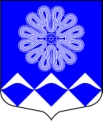 РОССИЙСКАЯ ФЕДЕРАЦИЯАДМИНИСТРАЦИЯМУНИЦИПАЛЬНОГО ОБРАЗОВАНИЯПЧЕВСКОЕ СЕЛЬСКОЕ ПОСЕЛЕНИЕКИРИШСКОГО МУНИЦИПАЛЬНОГО РАЙОНАЛЕНИНГРАДСКОЙ ОБЛАСТИ                                ПОСТАНОВЛЕНИЕ18 декабря  2017 года								          № 134Ответственный исполнитель программыАдминистрация МО Пчевское сельское поселение Киришского  муниципального района Ленинградской областиСоисполнители программы---Цели программыСоздание полноценной, качественной, надежной и безопасной коммунальной инфраструктуры для формирования комфортной среды жизнедеятельностиЗадачи программы1. Обеспечение перспективной потребности потребителей поселения, в электро-, газо-, тепло-, водоснабжении и водоотведении, обезвреживанию и захоронению твердых бытовых отходов.2. Обеспечение качественного и бесперебойное электро-, газо-, тепло-, водоснабжения и водоотведения потребителей поселения, городского округа.3. Повышение энергетической эффективности и технического уровня объектов, входящих в состав систем электро-, газо-, тепло-, водоснабжения и водоотведения.4. Улучшение качества услуг организаций, эксплуатирующих объекты, используемые для утилизации, обезвреживанию и захоронению твердых бытовых отходов.4. Улучшение экологической ситуации на территории поселения, городского округа.5. Оценка доступности для абонентов и потребителей платы за коммунальные услуги, в том числе оценка совокупного платежа граждан за коммунальные услугиЦелевые показатели- обеспечение потребности поселения,  в коммунальных ресурсах;- обеспечение соответствия качества горячей воды и питьевой воды требованиям законодательства Российской Федерации о санитарно-эпидемиологическом благополучии человека,- обеспечение соответствия состава и свойств сточных вод требованиям законодательства Российской Федерации в области охраны окружающей среды и в области водоснабжения и водоотведения,- снижение потерь электрической и тепловой энергии, воды,- снижение сбросов загрязняющих веществ, иных веществ и микроорганизмов в поверхностные водные объекты, подземные водные объекты и на водозаборные площади,- обеспечение нормативной надежности и безопасности теплоснабжения,- сокращение отказов коммунальных сетей (аварий, инцидентов),- обеспечение нормативного уровня надежности электроснабжения существующих потребителей электроэнергии,- обеспечение возможности присоединения к электрической сети новых потребителей,- обеспечение повышения уровня газификации жилищно-коммунального хозяйства, промышленных организаций и иных организаций, жилых, общественно-деловых и социальных объектов,- создание условий надежного обеспечения газом потребителей различных категорий,- сокращение доли отходов, направляемых на захоронение, от общего объема отходов, образовавшихся в процессе производства и потребления (процент)Срок и этапы реализации программыСроки и этапы реализации программы соответствуют этапам территориального планирования, установленным генеральным планом поселения, городского округа 2017-2030 года. Объемы требуемых капитальных вложенийОбъемы финансирования мероприятий программы за счет средств местного бюджета определяются решениями совета депутатов МО Пчевское сельское  поселение Киришского муниципального района Ленинградской области при принятии местного бюджета на очередной финансовый год.Объемы финансирования мероприятий программы определяются в соответствии с муниципальными программамиОжидаемые результаты реализации программыДостижение целевых показателей надежности, качества и энергетической эффективности развития каждой из систем коммунальной инфраструктуры и показателей качества коммунальных ресурсовПоказателиМощность (производительность)головных источниковМощность (производительность)головных источниковСостояниеголовных источниковПротяженность, кмСтепен износа сетей, %Описание существующих технических и технологических проблемПоказателипроект.факт.(дефицит мощности)Состояниеголовных источниковПротяженность, кмСтепен износа сетей, %Описание существующих технических и технологических проблемСистема электроснабженияСистема электроснабженияСистема электроснабженияСистема электроснабженияСистема электроснабженияСистема электроснабженияСистема электроснабженияПС № 332 «Пчева»2 × 2,51,7удовлетворительноеперегруженность трансформаторов ПС, ТП в послеаварийном и ремонтном режимах;использование на ПС, ТП трансформаторов сверх нормативного срока эксплуатации.ВЛ 330 кВ ПС №1 «Восточная» 330/220/110 кВ – Киришская ГРЭС 330 кВ – ПС №37 «Сясь» 330/220/110 кВ – ПС «Петрозаводская»330/220/110 кВ330/220/110 кВудовлетворительное17,0перегруженность трансформаторов ПС, ТП в послеаварийном и ремонтном режимах;использование на ПС, ТП трансформаторов сверх нормативного срока эксплуатации.ВЛ 330 кВ Киришская ГРЭС 330 кВ – ПС № 261 «Тихвин-Литейный»330/220/110 кВ330/220/110 кВудовлетворительное24,0перегруженность трансформаторов ПС, ТП в послеаварийном и ремонтном режимах;использование на ПС, ТП трансформаторов сверх нормативного срока эксплуатации.ВЛ 110 кВ Киришская ГРЭС - ПС № 421 «Андреево» - ПС № 332 «Пчева» - ПС № 544 «НПС-1 Кириши» - ПС № 422 «Теребочево-тяговая» - ПС № 187 «Глажево»	110 кВ		110 кВ	удовлетворительное1,3перегруженность трансформаторов ПС, ТП в послеаварийном и ремонтном режимах;использование на ПС, ТП трансформаторов сверх нормативного срока эксплуатации.Система газоснабженияСистема газоснабженияСистема газоснабженияСистема газоснабженияСистема газоснабженияСистема газоснабженияСистема газоснабженияГазопроводы высокого давленияудовлетворительное4,8Газопроводы низкого давленияудовлетворительное8,9Централизованные системы водоснабженияЦентрализованные системы водоснабженияЦентрализованные системы водоснабженияЦентрализованные системы водоснабженияЦентрализованные системы водоснабженияЦентрализованные системы водоснабженияЦентрализованные системы водоснабженияАртезианская скважина дер. Городищеудовлетворительноеподземные воды отличаются слабой защищенностью водоносного горизонта от поверхностного загрязнения;неудовлетворительное техническое состояние очистных сооружений;отсутствие приборов учетаВодовод Кириши-Пчеваудовлетворительное21,750подземные воды отличаются слабой защищенностью водоносного горизонта от поверхностного загрязнения;неудовлетворительное техническое состояние очистных сооружений;отсутствие приборов учетаВодовод дер. Городище удовлетворительное7,304подземные воды отличаются слабой защищенностью водоносного горизонта от поверхностного загрязнения;неудовлетворительное техническое состояние очистных сооружений;отсутствие приборов учетаВодовод дер. Пчева удовлетворительное3,638подземные воды отличаются слабой защищенностью водоносного горизонта от поверхностного загрязнения;неудовлетворительное техническое состояние очистных сооружений;отсутствие приборов учетаЦентрализованные системы водоотведенияЦентрализованные системы водоотведенияЦентрализованные системы водоотведенияЦентрализованные системы водоотведенияЦентрализованные системы водоотведенияЦентрализованные системы водоотведенияЦентрализованные системы водоотведенияКанализационные сетиудовлетворительное17,460Существующие сети и объекты централизованного водоотведения находятся в неудовлетворительном состоянии.Канализационные сети удовлетворительное3,7Существующие сети и объекты централизованного водоотведения находятся в неудовлетворительном состоянии.Централизованные системы теплоснабженияЦентрализованные системы теплоснабженияЦентрализованные системы теплоснабженияЦентрализованные системы теплоснабженияЦентрализованные системы теплоснабженияЦентрализованные системы теплоснабженияЦентрализованные системы теплоснабженияКотельная д. Пчева5,2 Гкал/ч3,362 Гкал/чудовлетворительноереконструкция выработавшего ресурс котельного оборудования;замена тепловых сетей с использованием энергоэффективного оборудования, применение эффективных технологий по тепловой изоляции вновь строящихся тепловых сетей, при восстановлении разрушенной тепловой изоляцииТепловые сети удовлетворительное4,6реконструкция выработавшего ресурс котельного оборудования;замена тепловых сетей с использованием энергоэффективного оборудования, применение эффективных технологий по тепловой изоляции вновь строящихся тепловых сетей, при восстановлении разрушенной тепловой изоляции№№ п/пНаименование показателяЕд. изм.Сущ. положениеI очередьРасчетный срокЧисленность населения, всеготыс. чел.162917261840в т.ч.постоянно проживающего населениятыс. чел.162917261840сезонного населениятыс. чел.Площадь жилищного фондатыс. кв. м51,3072,5672,56в т.ч. многоэтажной застройкитыс. кв. м19,4Объекты социальной инфраструктурышколыед./мест1/2001/2001/200ДДУед./мест1/761/761/76объекты здравоохраненияед./мест, посещений3/353/351/35объекты физической культуры и массового спортаед./мест1/1001/1001/100объекты культурыед./мест2/2592/2592/259Площадь производственных и коммунально-складских зонгаРасход водыкуб. м/сутки423,22450480,19№ п/пПотребителиЖилищный фонд, всего, тыс. м2Электрическаянагрузка, МВт1индивидуальная застройка, оборудованная плитами на природном газе15,840,242индивидуальная застройка, оборудованная электрическими плитами3,790,083многоквартирная малоэтажная застройка, оборудованная плитами на природном газе.1,670,25Итого 21,30,57№ п/пНаселенный пунктЧисленность постоянного населения, чел. Численность постоянного населения, чел. Норматив потребления газа в месяц, м3/чел.Годовой расход, м3/годГодовой расход, м3/год№ п/пНаселенный пунктНа первую очередь (2025 г.)На расчетный срок (2035 г.)Норматив потребления газа в месяц, м3/чел.На первую очередь (2025 г.)На расчетный срок (2035 г.)12345671дер. Городище26430428,289337,6102873,62дер. Пчева1112117013,01734721825203дер. Чирково12212228,241284,841284,8Всего: 17261840304094,4326678,4№ п/пНаселенный пунктПротяженность, км1231дер. Городище7,72дер. Пчева5,23дер. Чирково4,7Всего: 17,6№ п/пПотребительЧисленность населения, чел.Жилищный фонд, всего, тыс. м2Расходы тепла, МВтРасходы тепла, МВтРасходы тепла, МВтПримечание№ п/пПотребительЧисленность населения, чел.Жилищный фонд, всего, тыс. м2Qот+вентQгвсВсегоПримечание12345678Существующий жилой фондСуществующий жилой фондСуществующий жилой фондСуществующий жилой фондСуществующий жилой фондСуществующий жилой фондСуществующий жилой фондСуществующий жилой фондПостоянное населениеПостоянное населениеПостоянное населениеПостоянное населениеПостоянное населениеПостоянное населениеПостоянное населениеПостоянное население1Индивидуальная застройка 68531,94,650,485,13Источником теплоснабжения служит индивидуальный отопительный двухконтурный котел с естественной вытяжкой2Многоквартирная малоэтажная застройка3597,0540,760,100,86Источником теплоснабжения служит индивидуальный отопительный двухконтурный котел с естественной вытяжкой3Многоквартирная среднеэтажная застройка 58512,3110,720,190,91Обеспечивается теплом от централизованного источника теплоснабженияСезонное населениеСезонное населениеСезонное населениеСезонное населениеСезонное населениеСезонное населениеСезонное населениеСезонное население4Индивидуальная застройка0,9970,140,010,15Источником теплоснабжения служит индивидуальный отопительный двухконтурный котел с естественной вытяжкойИтого по существующему жилому фонду6,270,787,05То же в Гкал/ч5,390,676,06Жилой фонд нового строительстваЖилой фонд нового строительстваЖилой фонд нового строительстваЖилой фонд нового строительстваЖилой фонд нового строительстваЖилой фонд нового строительстваЖилой фонд нового строительстваЖилой фонд нового строительства5Индивидуальная застройка13519,631,170,301,47Источником теплоснабжения служит индивидуальный отопительный двухконтурный котел с естественной вытяжкой6Многоквартирная малоэтажная застройка761,670,080,020,1Обеспечивается теплом от блочно – модульной котельнойИтого по жилому фонду нового строительства1,250,321,57То же в Гкал/ч1,070,271,35№ п/пНаселенный пунктПотребительРасход воды, м3/сутРасход воды, м3/сут№ п/пНаселенный пунктПотребительпервая очередьрасчетный срок123451дер. Городищенаселение264 × 0,23 = 60,72304 × 0,23 = 69,921дер. Городищесоциальная сфера2,452,451дер. Городищеполивочные нужды264 × 0,05 = 13,20304 × 0,05 = 15,201дер. Городищенеучтенные расходы (10 %)7,648,751дер. ГородищеИтого84,0096,322дер. Пчеванаселение1112 × 0,23 = 255,761170 × 0,23 = 269,102дер. Пчевасоциальная сфера21,3721,372дер. Пчеваполивочные нужды1112 × 0,05 = 55,601170 × 0,05 = 58,502дер. Пчеванеучтенные расходы (10 %)33,2734,892дер. ПчеваИтого366,00383,87№ п/пНаселенный пунктПотребительРасход воды, м3/сутРасход воды, м3/сут№ п/пНаселенный пунктПотребительпервая очередь, 2025 г.расчетный срок, 2035 г.123451дер. Пчеванаселение1112 × 0,23 = 255,761170 × 0,23 = 269,101дер. Пчевасоциальная сфера21,3721,371дер. Пчеваполивочные нужды1112 × 0,05 = 55,601170 × 0,05 = 58,501дер. Пчеванеучтенные расходы (10 %)33,2734,891дер. ПчеваИтого366,00383,87